Daniel León Vergara. TERCER CICLO.-   Nivel 6ºCriterio de Evaluación. Utilizar las nociones geométricas de paralelismo, perpendicularidad, simetría, perímetro y superficie para describir y comprender situaciones de la vida cotidiana.En este criterio es importante detectar que los estudiantes han aprendido estas nociones y saben utilizar los términos correspondientes para dar y pedir información. Se evaluará si dichos contenidos son utilizados con propiedad para comprender y emitir informaciones diversas, en particular si son utilizados en la resolución de problemas geométricos del entorno.EJEMPLO DE PRÁCTICA  PLANO DEL COLEGIO: Se trata de realizar un plano del colegio, tanto del edificio, planta baja como del patio de recreo. Para ello:Por grupos deben consultar internet entrando en el programa Google Earth y obtener la vista aérea del colegio.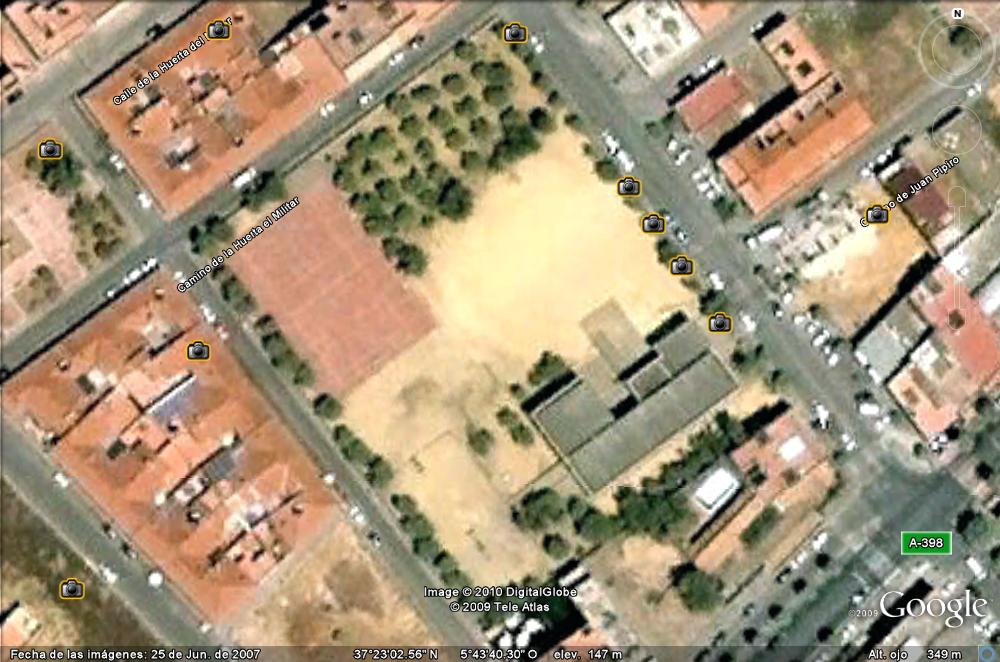 Tomar las longitudes en metros por medio de internet con la regla que facilita el programa de lo siguiente:Lados del recinto del patio de recreoLados de la pista polideportivaLados de la zona de naranjosLados del campo de futbol de tierraLados de la pista de infantilLados del edificioPor grupos con la cinta métrica de  volver a tomar las medidas  obtenidas por internet anteriormente y comprobar la medida exacta.Dibujar el plano de planta del colegio en formato A4  a la escala 1:200 y el plano del patio de recreo en formato A3 a la escala 1:300Calcular las siguientes superficies:Patio del recreoPista polideportivaZona de naranjosCampo de futbol de tierraPlanta del edificioMarcar en el campo de futbol el rectángulo de juego de  de largo por , de ancho. Para ello, por grupos:Medir las longitudes con la cinta métricaClavar un clavo en cada vértice del rectángulo de juego uniéndolos con una cuerda tensa (tiranté)Con yeso marcar las líneas señaladas con la cuerda